
Badacsonytomaj  Badacsony, Kisfaludy kilátó  Szigligeti vár  Szent György-hegy  Csobánc, vár  Tóti-hegy  Gulács  Badacsonytomaj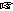  Badacsonytomaj, Általános Iskola
 7:00-8:30 óra  1200 Ft/fõ  42.3 km  1600 m  12 óra  95.5  B58/11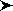 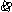 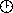 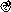 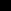 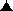 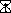 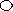 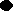 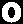 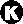 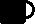 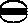 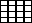 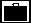 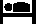 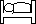 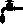 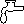 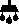 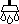 Saját idő terhére később is lehet indulni (legkésőbb 10:30-ig), de ebben az esetben a táv második felén is igazodni kell a pontok nyitva tartási idejéhez!
Badacsonytomaj  Badacsony, Kisfaludy kilátó  Szigligeti vár  Szent György-hegy Badacsonytomaj, Általános Iskola
 Szent György-hegy, Kaán Károly kulcsosház
 7:00-10:30 óra  1200 Ft/fõ  19.6 km  853 m  6 óra  46.5  D29/6,5
Szent György-hegy, Bazaltorgonák  Csobánc, vár  Tóti-hegy  Gulács  Badacsonytomaj Szent György-hegy, Kaán Károly kulcsosház
 Badacsonytomaj, Általános Iskola
 9:00-11:30 óra  1200 Ft/fõ  23.4 km  820 m  7 óra  51.5  C31/7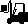 
Badacsonytomaj  Tóti-hegy  Gulács  Badacsonytomaj Badacsonytomaj, Általános Iskola
 10:00-12:30 óra  800 Ft/fõ  16.5 km  533 m  5 óra  35.5  D21/5,5
Kisapáti  Szent György-hegy Kisapáti, Művelődési ház (Teleház) Kossuth u. 66.
 Szent György-hegy, Kaán Károly kulcsosház
 9:00-11:30 óra  800 Ft/fõ  11.1 km  557 m  5 óra  28  E16/5Az útvonal érinti a Öt kápolna a Szent György-hegyen túramozgalom hét igazolópontját (a maradék kettõ is könnyen megközelíthetõ a célból). A mozgalom füzete letölthetõ a TúraBÁZISról vagy a Magyarországi Kárpát Egyesület honlapjáról.

Minden távhoz:
Kisapáti és badacsonytomaji lakosoknak, TTT és TTB tagoknak, valamint csoportos nevezés esetén (min. 10 fõ) 100 Ft/fõ kedvezmény a nevezési díjból.
A túra útvonala kötelezõ! Az összes ellenõrzõpont érintésének igazolása és a szintidőn belüli beérkezés a sikeres teljesítés elismerésének és a díjazásnak feltétele!
A túrán nem adunk eldobható poharat. Kérlek, hozd magaddal a korábbi években kapott bögréd, vagy bármilyen poharat.
Napkelte: 07:12, napnyugta: 16:03.
A túra napján reggel 8:30-tól délutánig kisbusz közlekedik a badacsonytomaji és a Szent György-hegyi rajt-cél között, az igényeknek és a kapacitásnak megfelelõen.
Szolgáltatások: Édesség, valamint a kulcsosházban és a badacsonytomaji iskolában hideg étel és tea. A résztvevõk a túra után 15% kedvezménnyel fogyaszthatnak a badacsonytomaji cél közelében lévõ Lacus Pelso pizzériában. 
Térkép: a Balaton turistatérképe.
További információkról (szállásdíj, közlekedés, szolgáltatások, térkép, szintmetszet, gps track, táv- és szintadatok) az internetes túranaptárból vagy a túra honlapjáról (https://sites.google.com/site/ukktura/Home/tanuhegyek-nyomaban) tájékozódhatsz.
A túrát megelőző napokban már csak telefonon érdeklődj!

A Fejér Megyei Kormányhivatal Környezetvédelmi és Természetvédelmi Főosztályának természetvédelmi engedélye.
A Bakonyerdő Zrt. erdészeti területhasználati engedélye.Letöltések száma: 6523. Módosítva: 2015.11.26Ez a kiírás a TTT oldalának másolata és a TTT engedélyével készült.A túra kiírása a TTT honlapon:    http://www.teljesitmenyturazoktarsasaga.hu/tura?id=6519 Túrabeszámolók 